PLANEJAMENTO DIDÁTICO PARA SER DESENVOLVIDO EM DOMICÍLIOPROFESSORA: Carmen 3° ANO A Data08/09/2020 a 11/09/2020	Fazer cabeçalho sempre que tiver atividades para serem realizadas no cadernoColocar no cabeçalho: Nome da escola.Atividades domiciliares, data.Nome completo do aluno.2 ª FEIRA3ª FEIRA4ª FEIRA5ª FEIRA6ª FEIRAAtividade Leitura:Quem tem medo de quêLivro disponível no grupo.NÃO IMPRIMIR.Atividade Leitura: Quem tem medo de quêLivro disponível no grupo.NÃO IMPRIMIR.Atividade Leitura: Quem tem medo de quêLivro disponível no grupo.NÃO IMPRIMIR.Atividade Leitura: Quem tem medo de quêLivro disponível no grupo.NÃO IMPRIMIR.FeriadoIndependência do Brasil.PortuguêsAPOSTILA APRENDER SEMPRE:Sequência didática 1 – Trava – línguasparaler, enrolaralínguae se divertir. Aula1- Para ler e enrolar a língua – Aula2– Para ler bem depressa e Aula3– O R em rã, aranha e arranha. Págs. 04 a 09.MatemáticaAPOSTILA APRENDER SEMPRE:Sequência didática 1 – JúlioCesar, MariaBeatrizeIsabelaprendemsobreosnúmerosnaturais. Aula1– Um ditado de números. Aula2– Sequencias numéricas. Aula3As cartelas e a formação dos números. Págs. 03 a 07.CiênciasLivro didático de Ciências - “O direito à terra” Págs. 72e 73Correção das atividades de ciênciasPortuguêsCONTINUAÇÃO DA TAREFA.MatemáticaCONTINUAÇÃO DA TAREFA.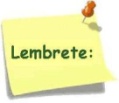 Hora de enviar as fotos das atividades para as professorasCorreção das atividades dePortuguêsEd. Física                         MúsicaArteCorreção das atividades deMatemática